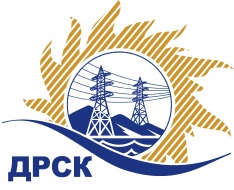 Акционерное Общество«Дальневосточная распределительная сетевая  компания»     (АО «ДРСК»)Протокол №144/МТПиР-Рзаседания Закупочной комиссии по запросу котировок в электронной формес участием только субъектов МСПна право заключения договора на поставку: «Вездеходное транспортное средство на пневмоходу» (Лот № 199)СПОСОБ И ПРЕДМЕТ ЗАКУПКИ:запрос котировок в электронной форме  на право заключения договора на поставку: «Вездеходное транспортное средство на пневмоходу».  (Лот № 199).КОЛИЧЕСТВО ПОДАННЫХ ЗАЯВОК НА УЧАСТИЕ В ЗАКУПКЕ: 3 (три) заявки.КОЛИЧЕСТВО ОТКЛОНЕННЫХ ЗАЯВОК: 1 (одна) заявка.ВОПРОСЫ, ВЫНОСИМЫЕ НА РАССМОТРЕНИЕ ЗАКУПОЧНОЙ КОМИССИИ:О рассмотрении результатов оценки основных частей заявок Участников.Об отклонении заявки Участника 25184 ООО «Карьерные машины».О признании заявок соответствующими условиям Документации о закупке по результатам рассмотрения основных частей заявок.По вопросу № 1Признать объем полученной информации достаточным для принятия решения.Принять к рассмотрению основные части заявок следующих участников:          По вопросу № 2Отклонить заявку Участника  25184 ООО «Карьерные машины» от дальнейшего рассмотрения на основании п. 4.9.5  б) Документации о закупке, как несоответствующую следующим требованиям:    По вопросу № 3Признать основные части заявок следующих Участников: 24324 ООО «Барт-Авто»,24736 ООО «ЗВМ»соответствующими условиям Документации о закупке и принять их к дальнейшему рассмотрению.Секретарь Закупочной комиссии1 уровня АО «ДРСК                                              ____________________          Елисеева М.Г.Исп. Чуясова.Тел. (4162) 397-268город Благовещенск«28» февраля 2019 года№п/пДата и время регистрации заявкиИдентификационный номер Участника21.01.2019 16:1324324 ООО «Барт-Авто»22.01.2019 12:4824736 ООО «ЗВМ»23.01.2019 07:3025184 ООО «Карьерные машины»№п/пДата и время регистрации заявкиИдентификационный номер Участника21.01.2019 16:1324324 ООО «Барт-Авто»22.01.2019 12:4824736 ООО ЗВМ»23.01.2019 07:3025184 ООО «Карьерные машины»№ п/пОснования для отклоненияВ результате проверки по базе данных  Арбитражного суда было установлено, что в отношении предприятия в настоящее время проходит конкурсное производство (дело № А33-29358/2015), что не соответствует п.2 Приложения 3 Документации о закупке.